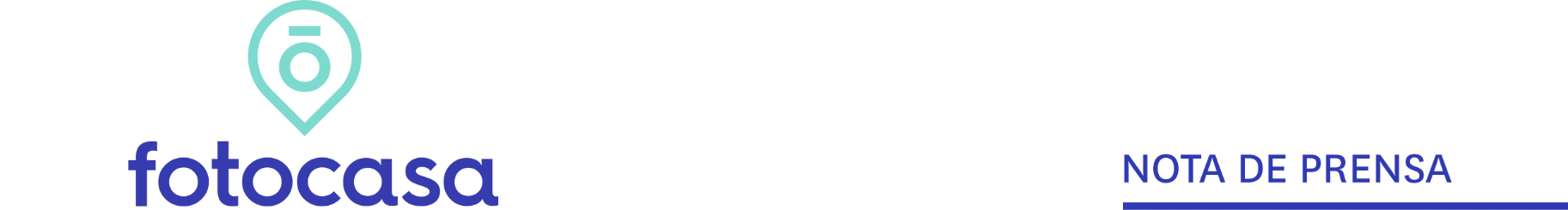 OCTUBRE: PRECIO VIVIENDA EN ALQUILEREl precio del alquiler sube un 7,1% interanual en España en octubreEl precio medio de la vivienda mensual sube un 0,7% en octubre y se sitúa en 11,23 €/m2 al mesLas ciudades de Chipiona y Laredo muestran los mayores incrementos interanuales en el precio del alquiler
Madrid, 13 de noviembre de 2023En España el precio de la vivienda en alquiler sube un 0,7% en su variación mensual y un 7,1% en su variación interanual, situando su precio en 11,23 €/m2 al mes en octubre, según los datos del Índice Inmobiliario Fotocasa. Este incremento mensual (0,7%) supone la primera subida después de cinco meses de caídas (de mayo a septiembre de 2023).Variación mensual e interanual por meses“El precio del arrendamiento en España sigue aumentando con fuerza y atrás queda el espejismo de tendencia de ralentización que mostró desde el segundo trimestre del año. De hecho, las comunidades más tensionadas continúan mostrando incrementos muy significativos, de dos dígitos, y alcanzando de nuevo precios máximos históricos. La problemática de desequilibrio entre oferta y demanda empuja el precio al alza sin dejar que se modere. Ante un mercado cada vez menos dinámico, más compacto y de muy difícil acceso, las desigualdades y vulnerabilidades de los ciudadanos con rentas más bajas quedan al descubierto, al ser expulsados del mercado, por no poder hacer frente a estos precios”, explica María Matos, directora de Estudios y portavoz de Fotocasa. Si analizamos los precios del alquiler respecto a los de hace un año, vemos que todas las comunidades incrementan el precio interanual en octubre. En cinco comunidades se superan los dos dígitos y en concreto en Baleares sube un 21,3%. Le siguen, Comunitat Valenciana (17,2%), Canarias (17,0%), Cantabria (13,3%), Cataluña (10,1%), Andalucía (9,6%), Madrid (9,3%), País Vasco (9,2%), Asturias (9,2%), Castilla y León (7,6%), Galicia (7,0%), La Rioja (6,6%), Castilla-La Mancha (5,2%), Extremadura (4,8%), Aragón (4,5%), Región de Murcia (3,2%) y Navarra (1,4%).En octubre de 2023 tres comunidades superan los precios máximos del alquiler por metro cuadrado al mes. Las zonas de España con los máximos precios de toda la serie histórica son: País Vasco (15,09 €/m2 al mes), Canarias (13,10 €/m2 al mes) y Asturias (9,30 €/m2 al mes).En cuanto al ranking de Comunidades Autónomas (CC.AA.) con el precio de la vivienda más caras para alquilar una vivienda en España, en los primeros lugares se encuentran Baleares y Madrid, con los precios de 16,97 €/m2 al mes y los 16,76 €/m2 al mes, respectivamente. Le siguen, seis comunidades más con precios superiores a los 10,00 €/m2 al mes y son: Cataluña (15,69 €/m2 al mes), País Vasco (15,09 €/m2 al mes), Canarias (13,10 €/m2 al mes), Cantabria (11,39 €/m2 al mes), Comunitat Valenciana (11,36 €/m2 al mes) y Navarra (10,73 €/m2 al mes).CCAA con precio, variación mensual e interanualProvincias de EspañaEn 49 de las provincias se incrementa el precio interanual de la vivienda en alquiler en octubre de 2023, exceptuando Lugo. Los incrementos superiores al 10% se dan en 17 provincias, según el Índice Inmobiliario Fotocasa. El orden de las provincias con los incrementos interanuales superior al 10% son: Santa Cruz de Tenerife (25,5%), Illes Balears (21,3%), Valencia (21,1%), Girona (18,2%), Segovia (17,3%), Guadalajara (15,3%), Teruel (14,8%), Málaga (14,8%), Alicante (14,3%), Granada (13,9%), Cantabria (13,3%), Las Palmas (13,1%), Barcelona (12,4%), Huelva (12,0%), Castellón (11,8%), Ávila (11,5%) y Toledo (10,8%).En cuanto a los precios, 15 provincias superan los 10,00 euros el metro cuadrado al mes. Las tres provincias más caras son Barcelona con 17,46 €/m2 al mes, seguida de Illes Balears con 16,97 €/m2 al mes y Madrid con 16,76 €/m2 al mes.Provincias con precio, variación mensual e interanualCapitales de provinciaEl precio del alquiler interanual sube en 43 de las 46 capitales con variación interanual analizadas por Fotocasa. Si vemos con detalle las capitales con variación interanual analizadas, se contabilizan 19 capitales con subidas interanuales de dos dígitos, mientras que en 12 capitales los incrementos interanuales son inferiores al 5%. En cuanto al precio por metro cuadrado en octubre, vemos que 18 ciudades sobrepasan los 10,00 €/m2 al mes y tan solo Ciudad Real tiene el precio de 5,00 €/m2 al mes, en concreto es 5,58 €/m2 al mes.  En 18 de las capitales analizadas por Fotocasa se superan los precios máximos del alquiler por metro cuadrado al mes en octubre. Las capitales que han tocado techo en son: Palma de Mallorca (17,07 €/m2 al mes), Valencia capital (15,31 €/m2 al mes), Santa Cruz de Tenerife capital (12,05 €/m2 al mes), Girona capital (13,46 €/m2 al mes), Toledo capital (9,29 €/m2 al mes), Tarragona capital (10,68 €/m2 al mes), Burgos capital (9,26 €/m2 al mes), Castellón de la Plana / Castelló de la Plana (7,76 €/m2 al mes), A Coruña capital (10,43 €/m2 al mes), Ourense capital (6,81 €/m2 al mes), Oviedo (9,39 €/m2 al mes), Lleida capital (8,02 €/m2 al mes), Sevilla capital (11,65 €/m2 al mes), León capital (7,56 €/m2 al mes), Bilbao (15,46 €/m2 al mes), Pontevedra capital (8,37 €/m2 al mes), Cáceres capital (6,79 €/m2 al mes) y Lugo capital (6,76 €/m2 al mes).MunicipiosEn el 94% de los municipios analizados el precio de las viviendas en alquiler se ha incrementado respecto al año anterior. La ciudad de Chipiona es la que más incrementos acumula en octubre con un 42,6%. Le siguen las ciudades con incrementos superiores al 20% en un año y son: Laredo (30,9%), Palma de Mallorca (26,2%), Valencia capital (24,3%), Vélez-Málaga (23,9%), Canet d'En Berenguer (23,3%) y Estepona (20,6%).En cuanto al precio por metro cuadrado en octubre, vemos que el 49% de los municipios sobrepasan los 10,00 €/m2 al mes y los diez con mayor precio son: Sant Andreu de Llavaneres (22,96 €/m2 al mes), Barcelona capital (20,80 €/m2 al mes), Calvià (20,45 €/m2 al mes), Donostia - San Sebastián (19,44 €/m2 al mes), Eivissa (18,92 €/m2 al mes), L'Hospitalet de Llobregat (18,68 €/m2 al mes), Madrid capital (18,50 €/m2 al mes), Castelldefels (18,44 €/m2 al mes), Sant Cugat del Vallès (17,30 €/m2 al mes) y Laredo (17,14 €/m2 al mes). Por otro lado, el municipio el municipio con el precio del alquiler es más económico es Baeza (Jaén) con 4,32 euros por metro cuadrado.Municipios con precio, variación mensual e interanualDistritos de Madrid El precio del alquiler sube en octubre en los 18 distritos con variación interanual. Los tres distritos con mayor incremento son San Blas (13,6%), Latina (4,5%) y Tetuán (4,4%).En cuanto al precio por metro cuadrado, trece distritos analizados tienen un precio por encima de los 15,00 €/m2 al mes. El distrito más caro para vivir en alquiler es Barrio de Centro con 21,77 €/m2 al mes, seguido de Salamanca con 21,45 €/m2 al mes y Chamberí con 21,31 €/m2 al mes. Distritos con precio, variación mensual e interanualDistritos de Barcelona El precio del alquiler sube en octubre en seis de los distritos respecto al año anterior. En cinco de los distritos analizados el precio del alquiler tiene un incremento interanual superior a los 10%. Los tres distritos con mayor incremento son Nou Barris (26,2%), Sant Andreu (25,3%) y Horta – Guinardó (11,8%).En cuanto al precio por metro cuadrado, en seis de los distritos se han superado los 20,00 euros el metro cuadrado al mes: Ciutat Vella con 22,50 €/m2 al mes, Gràcia con 21,83 €/m2 al mes, Sant Martí con 21,33 €/m2 al mes, Eixample con 20,84 €/m2 al mes, Sarrià - Sant Gervasi con 20,57 €/m2 al mes y Les Corts con 20,44 €/m2 al mes.Distritos con precio, variación mensual e interanualSobre FotocasaPortal inmobiliario que cuenta con inmuebles de segunda mano, promociones de obra nueva y viviendas de alquiler. Cada mes genera un tráfico de 34 millones de visitas (75% a través de dispositivos móviles). Mensualmente elabora el índice inmobiliario Fotocasa, un informe de referencia sobre la evolución del precio medio de la vivienda en España, tanto en venta como en alquiler. Toda nuestra información la puedes encontrar en nuestra Sala de Prensa. Fotocasa pertenece a Adevinta, una empresa 100% especializada en Marketplaces digitales y el único “pure player” del sector a nivel mundial. Más información sobre Fotocasa. Sobre Adevinta SpainAdevinta Spain es una compañía líder en marketplaces digitales y una de las principales empresas del sector tecnológico del país, con más de 18 millones de usuarios al mes en sus plataformas de los sectores inmobiliario (Fotocasa y habitaclia), empleo (InfoJobs), motor (coches.net y motos.net) y compraventa de artículos de segunda mano (Milanuncios).Los negocios de Adevinta han evolucionado del papel al online a lo largo de más de 40 años de trayectoria en España, convirtiéndose en referentes de Internet. La sede de la compañía está en Barcelona y cuenta con una plantilla de 1.200 personas comprometidas con fomentar un cambio positivo en el mundo a través de tecnología innovadora, otorgando una nueva oportunidad a quienes la están buscando y dando a las cosas una segunda vida.Adevinta tiene presencia mundial en 10 países. El conjunto de sus plataformas locales recibe un promedio de 3.000 millones de visitas cada mes. Más información en adevinta.esDepartamento Comunicación FotocasaAnaïs Lópezcomunicacion@fotocasa.es620 66 29 26Llorente y Cuenca    			       	Ramon Torné							                 rtorne@llorenteycuenca.com			638 68 19 85      								Fanny Merinoemerino@llorenteycuenca.com		663 35 69 75 Comunidad AutónomaOctubre 2023(€/m² al mes)Variaciónmensual (%)Variación interanual (%)% respecto a media nacionalBaleares16,97 €1,4%21,3%51,1%Comunitat Valenciana11,36 €0,9%17,2%1,2%Canarias13,10 €0,9%17,0%16,7%Cantabria11,39 €1,3%13,3%1,4%Cataluña15,69 €1,0%10,1%39,7%Andalucía9,62 €2,0%9,6%-14,3%Madrid16,76 €-0,2%9,3%49,2%País Vasco15,09 €0,1%9,2%34,4%Asturias9,30 €0,5%9,2%-17,2%Castilla y León8,26 €-0,1%7,6%-26,4%Galicia8,44 €2,2%7,0%-24,8%La Rioja8,26 €-1,8%6,6%-26,4%Castilla-La Mancha6,24 €-2,8%5,2%-44,4%Extremadura6,15 €0,2%4,8%-45,2%Aragón9,02 €-0,1%4,5%-19,7%Región de Murcia8,03 €-0,7%3,2%-28,5%Navarra10,73 €-2,5%1,4%-4,5%España11,23 €0,7%7,1%0,0%ProvinciaOctubre 2023(€/m² al mes)Variaciónmensual (%)Variación interanual (%)% respecto a media nacionalSanta Cruz de Tenerife13,00 €4,0%25,5%15,8%Illes Balears16,97 €1,4%21,3%51,1%Valencia12,95 €3,8%21,1%15,3%Girona12,88 €3,1%18,2%14,7%Segovia9,16 €-0,1%17,3%-18,4%Guadalajara8,22 €-0,8%15,3%-26,8%Teruel6,51 €6,9%14,8%-42,0%Málaga13,66 €2,3%14,8%21,6%Alicante10,68 €0,5%14,3%-4,9%Granada9,03 €0,4%13,9%-19,6%Cantabria11,39 €1,3%13,3%1,4%Las Palmas13,18 €-1,2%13,1%17,4%Barcelona17,46 €0,8%12,4%55,5%Huelva9,30 €-0,1%12,0%-17,2%Castellón8,05 €0,6%11,8%-28,3%Ávila6,89 €5,7%11,5%-38,6%Toledo7,50 €4,9%10,8%-33,2%Almería8,08 €1,1%9,8%-28,0%Huesca8,34 €-3,2%9,6%-25,7%Madrid16,76 €-0,2%9,3%49,2%Gipuzkoa16,47 €-0,4%9,3%46,7%A Coruña8,59 €3,1%9,3%-23,5%Asturias9,30 €0,5%9,2%-17,2%Bizkaia14,88 €1,1%8,9%32,5%Cádiz9,56 €1,9%8,5%-14,9%Lleida7,86 €1,4%8,4%-30,0%Sevilla10,50 €2,6%8,0%-6,5%Soria7,63 €0,9%7,5%-32,1%Araba - Álava12,05 €2,1%7,4%7,3%Valladolid8,14 €1,1%7,4%-27,5%Zaragoza9,59 €1,2%6,9%-14,6%Tarragona9,57 €0,0%6,7%-14,8%La Rioja8,26 €-1,8%6,6%-26,4%León6,87 €-1,0%6,0%-38,8%Palencia6,83 €1,0%5,9%-39,2%Jaén5,46 €0,2%5,2%-51,4%Badajoz6,33 €-0,6%5,0%-43,6%Pontevedra9,30 €1,6%4,7%-17,2%Salamanca8,86 €-0,1%4,7%-21,1%Burgos8,11 €-0,1%4,6%-27,8%Ourense6,52 €0,8%4,5%-41,9%Cáceres5,87 €1,7%3,9%-47,7%Ciudad Real5,58 €0,7%3,5%-50,3%Murcia8,03 €-0,7%3,2%-28,5%Albacete6,68 €-3,6%3,1%-40,5%Córdoba7,43 €-0,4%1,8%-33,8%Navarra10,73 €-2,5%1,4%-4,5%Cuenca6,78 €-3,6%1,0%-39,6%Zamora5,83 €-2,8%0,0%-48,1%Lugo6,37 €-2,5%-0,8%-43,3%ProvinciaMunicipioOctubre 2023
(€/m2 al mes)Variaciónmensual (%)Variación interanual (%)CádizChipiona12,62 €6,5%42,6%CantabriaLaredo17,14 €-0,3%30,9%Illes BalearsPalma de Mallorca17,07 €4,1%26,2%ValenciaValencia capital15,31 €10,1%24,3%MálagaVélez-Málaga10,87 €2,5%23,9%ValenciaCanet d'En Berenguer15,33 €15,9%23,3%MálagaEstepona14,68 €3,7%20,6%MálagaBenalmádena14,83 €1,9%20,1%AlicanteSanta Pola12,39 €-4,0%19,7%SegoviaSegovia capital9,68 €1,4%19,7%MálagaTorremolinos14,56 €2,2%19,4%BarcelonaBadalona16,31 €-1,3%19,4%MálagaRincón de la Victoria12,28 €-0,3%18,2%BarcelonaL'Hospitalet de Llobregat18,68 €-4,4%18,2%AlicanteBenidorm15,61 €-3,4%17,9%A CoruñaOleiros9,70 €-17,0%Santa Cruz de TenerifeSanta Cruz de Tenerife capital12,05 €1,3%17,0%CantabriaCastro-Urdiales11,36 €-0,7%16,4%GironaGirona capital13,46 €2,0%15,8%MadridAlcalá de Henares11,65 €1,3%14,9%MálagaFuengirola14,14 €1,6%14,9%ToledoToledo capital9,29 €9,6%14,5%CádizRota11,74 €0,7%14,5%TarragonaTarragona capital10,68 €1,3%14,3%AlicanteEl Campello12,08 €-0,1%14,2%BarcelonaCastelldefels18,44 €-1,8%14,1%AlicanteAlicante / alacant12,16 €0,1%14,0%AlicanteAlcoy / Alcoi6,22 €3,2%13,9%AlmeríaEl Ejido8,28 €-11,7%13,7%AsturiasGijón10,83 €1,3%13,2%Las PalmasLas Palmas de Gran Canaria13,30 €-1,2%12,9%MálagaMijas14,48 €7,2%12,9%BarcelonaGranollers11,91 €0,6%12,7%MadridGetafe13,06 €7,2%12,3%AlicanteElche / elx8,04 €-2,9%12,3%CádizSanlúcar de Barrameda8,60 €-0,2%12,3%BurgosBurgos capital9,26 €0,5%12,2%Illes BalearsCalvià20,45 €0,8%12,2%GranadaGranada capital9,66 €1,4%12,1%GuadalajaraGuadalajara capital8,50 €11,4%CádizJerez de la Frontera8,66 €-0,5%11,0%La RiojaLogroño8,64 €0,9%10,9%CastellónCastellón de la Plana / Castelló de la Plana7,76 €0,4%10,9%AlmeríaRoquetas de Mar8,12 €2,0%10,6%A CoruñaA Coruña capital10,43 €2,0%10,6%ValenciaSagunto / Sagunt8,73 €4,3%10,5%MadridMadrid capital18,50 €0,3%10,4%MálagaMálaga capital13,89 €1,5%10,4%OurenseOurense capital6,81 €2,1%10,4%GipuzkoaDonostia - San Sebastián19,44 €-0,1%10,1%MadridAranjuez9,24 €-7,5%10,1%A CoruñaSantiago de Compostela9,69 €3,5%9,9%MadridFuenlabrada10,79 €-0,6%9,3%CórdobaLucena6,74 €2,1%9,2%TarragonaSalou11,79 €-7,7%9,1%BarcelonaBarcelona capital20,80 €-0,2%9,0%ZaragozaZaragoza capital10,07 €0,9%9,0%AlicanteTorrevieja10,21 €2,3%8,7%A CoruñaFerrol6,30 €1,6%8,4%CantabriaSantander10,74 €0,7%8,3%AsturiasOviedo9,39 €0,3%8,2%LleidaLleida capital8,02 €2,6%7,9%ValenciaGandia9,59 €-2,5%7,9%MálagaMarbella16,33 €0,9%7,9%SevillaSevilla capital11,65 €2,0%7,7%Araba - ÁlavaVitoria - Gasteiz12,40 €-7,5%LeónLeón capital7,56 €0,4%7,5%CádizChiclana de la Frontera7,75 €-1,1%7,3%CádizEl Puerto de Santa María10,28 €6,6%7,2%Ciudad RealPuertollano5,12 €1,6%7,1%BizkaiaBilbao15,46 €0,3%7,0%JaénBaeza4,32 €1,4%6,9%ValladolidValladolid capital8,31 €1,0%6,8%BarcelonaSabadell12,17 €2,4%6,1%PontevedraVigo9,67 €2,3%5,9%BarcelonaRubí12,18 €-5,0%5,6%GranadaAlmuñécar9,68 €-2,4%5,6%MurciaLa Manga del Mar Menor12,47 €-3,3%5,5%BarcelonaSant Cugat del Vallès17,30 €5,5%5,4%PontevedraPontevedra capital8,37 €5,8%5,0%BadajozBadajoz capital7,16 €-4,9%5,0%PalenciaPalencia capital6,96 €-2,0%4,8%TarragonaReus8,58 €-0,7%4,6%JaénLinares5,53 €1,7%4,3%MadridLeganés11,79 €-2,1%4,3%Illes BalearsEivissa18,92 €2,3%4,2%Ciudad RealCiudad Real capital5,72 €-1,4%4,2%ToledoTalavera de la Reina6,68 €9,0%4,0%SalamancaSalamanca capital9,04 €0,3%4,0%GranadaMotril7,29 €-3,2%4,0%CáceresCáceres capital6,79 €3,0%3,8%MurciaCartagena7,96 €1,3%3,8%AlmeríaAlmería capital8,38 €-0,1%3,6%BadajozMérida6,26 €5,6%3,5%AlmeríaVera8,47 €1,3%3,4%CastellónVinaròs7,21 €2,6%3,3%BarcelonaMataró12,28 €-3,9%3,1%BarcelonaVic9,30 €-5,6%2,4%AlicanteAltea11,48 €-2,4%CádizAlgeciras7,84 €0,3%2,3%HuelvaHuelva capital8,11 €1,0%2,3%CórdobaCórdoba capital7,93 €-1,9%2,2%MurciaMurcia capital8,31 €-0,6%2,0%LugoLugo capital6,76 €0,6%2,0%BarcelonaTerrassa11,64 €4,1%1,7%CádizCádiz capital11,42 €-1,0%1,5%CuencaCuenca capital7,15 €-2,6%1,4%AlbaceteAlbacete capital7,41 €-1,3%1,1%HuelvaPunta Umbría7,61 €-9,8%0,7%BarcelonaManresa7,91 €-9,6%0,5%JaénJaén capital6,43 €-1,7%-0,6%NavarraPamplona / Iruña11,21 €-1,8%-2,0%BizkaiaGetxo14,00 €3,4%-3,2%TarragonaCambrils9,61 €-1,0%-3,5%BarcelonaSitges16,51 €-6,8%-5,4%MálagaRonda5,94 €-1,5%-7,0%MurciaÁguilas6,58 €-8,6%-10,2%BadajozDon Benito5,38 €0,2%-JaénÚbeda5,63 €0,0%-CáceresPlasencia5,86 €1,4%-A CoruñaNarón6,17 €1,8%-PontevedraVilagarcía de Arousa7,52 €6,1%-HuescaHuesca capital8,49 €2,5%-CastellónPeñíscola / Peníscola8,68 €4,8%-AlicanteOrihuela8,92 €12,3%-CastellónMoncofa9,05 €--CastellónOropesa del Mar / Orpesa9,39 €-3,5%-AlicanteDénia10,72 €5,1%-MálagaTorrox11,14 €--CastellónBenicasim / Benicàssim11,16 €4,4%-AlicanteCalpe / Calp12,46 €-2,6%-MadridAlcorcón13,33 €0,2%-PontevedraSanxenxo13,87 €-2,0%-BarcelonaSant Andreu de Llavaneres22,96 €--MunicipioOctubre 2023
(€/m2 al mes)Variaciónmensual (%)Variación interanual (%)San Blas15,68 €3,9%13,6%Ciudad Lineal16,80 €1,4%7,3%Arganzuela18,34 €-0,3%4,7%Hortaleza16,47 €-0,1%4,7%Latina15,15 €2,9%4,5%Tetuán19,69 €4,0%4,4%Centro21,77 €1,8%3,5%Villa de Vallecas14,04 €1,7%2,8%Chamartín19,10 €2,6%2,2%Retiro19,70 €-3,1%2,1%Vicálvaro13,65 € -1,2%Chamberí21,31 €1,5%0,8%Puente de Vallecas14,55 €14,0%0,3%Carabanchel14,56 €-4,0%0,0%Fuencarral - El Pardo15,06 €-6,3%-0,9%Moncloa - Aravaca17,98 €-0,3%-2,2%Barrio de Salamanca21,45 €0,0%-3,0%Villaverde13,61 €0,5%-7,0%MunicipioOctubre 2023
(€/m2 al mesVariaciónmensual (%)Variación interanual (%)Nou Barris18,03 €4,8%8,6%Gràcia21,83 €2,2%5,0%Ciutat Vella22,50 €-0,4%3,6%Les Corts20,44 €1,9%2,7%Sant Andreu18,24 €-2,9%2,2%Sant Martí21,33 €-2,7%1,1%Horta - Guinardó17,26 €3,4%-0,6%Sarrià - Sant Gervasi20,57 €-0,6%-0,9%Eixample20,84 €-0,7%-1,5%Sants - Montjuïc19,18 €0,1%-3,2%